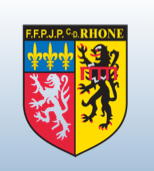 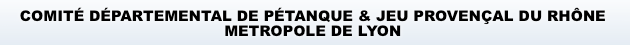 CONVOCATION ASSEMBLEE EXTRA-ORDINAIREUne assemblée extraordinaire aura lieu :Samedi 9 juin 2018 à 9h00Lieu :   Saint Priest dans la cité Berliet au 26 - 6ème rueORDRE DU JOUR : Vote pour acquisition et projet de changement de siège du comité départemental de pétanque	Vote pour Changement de date de l’assemblée générale	Autres informationsEn cas d’impossibilité de vous rendre à celle-ci, merci de bien vouloir donner pouvoir à un membre du bureau de votre club ou à défaut, un membre du comité. (document joint)Comptant sur votre présence, veuillez agréer, mes salutations sportives.Le président du Comité du Rhône Métropole de Lyon Jean Paul PEROTTO